ELEVINSTRUKS for FLAKSTAD KULTURSKOLE§ 1	Elevene blir opptatt ved skolen for et skoleår om gangen. Påmelding til FLAKSTAD KULTURSKOLE   skal skje skriftlig på skolens eget påmeldingsskjema. Elever som vil slutte etter høstsemesteret må gi skriftlig melding til skolen senest 1.desember.§ 2 	Elevkontingenten betales på forskudd halvårsvis. Refusjon av elevavgift gis bare i tilfelle fraflytting eller etter lang tids sykdom (over 4 uker).§ 3 	Elevene har møteplikt til timene. Elever som kommer for sent eller unnlater å møte til timene får ikke erstattet tapt undervisningstid. Elever som gjentatte ganger unnlater å møte til timene eller på annen måte viser seg uinteressert i undervisningen kan miste elevplassen sin.§ 4 	Elever som er forhindret fra å møte til time p.g.a. sykdom eller annen gyldig grunn skal gi beskjed til musikkskolen eller direkte til lærer i så god tid som mulig.§ 5	Ved sykdom eller andre tvingende grunner kan kulturskolen avlyse undervisningen inntil 3 ganger pr. skoleår, dersom en ikke kan skaffe vikar, uten at eleven har krav på å få timene tilbake eller å få refundert elevkontingenten. Mister eleven flere timer må disse tas igjen av skolen.§ 6	Dersom kulturskolens elever påfører lokaler eller instrumenter skader som skyldes uaktsomhet, må eleven erstatte skaden.§ 7	Foresatte har adgang til å møte på timene etter avtale med lærer.§ 8	Samspill i grupper og opptredener på elevkonserter eller i andre sammenhenger betraktes som en del av undervisningen, og elevene vil måtte regne med å bruke en del av sin fritid til dette. Skolen kan imidlertid ikke tvinge elever til å opptre offentlig.§ 9 Kulturskolen er en frivillig skole. For at utbyttet skal bli størst mulig  forutsettes det at elevene øver mellom timene og har tilgang på øvingsinstrumenter. 			SØKNADSSKJEMA 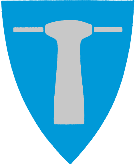 			FLAKSTAD KULTURSKOLE 			2021-2022VELKOMMEN TIL FLAKSTAD KULTURSKOLE -et sted derElevene skal få muligheter til både egenutfoldelse og til å møte profesjonelle utøvere innen de ulike fagene.Alle kan få undervisning ut fra sine forutsetninger.Aktiviteten skal være forankret i den lokale kulturen.ARRANGEMENTERFLAKSTAD KULTURSKOLE står i løpet av skoleåret bak mange kulturarrangementer. Konserter på skolene og i kirken, musikkstunder på sykehjem og bokollektiv, barnehagebesøk og skolekonserter, interkommunale kurs og seminarer. I tillegg deltar kulturskolens elever og lærere på andre arrangement i kommunen. Gjennom disse arrangement beriker elevene kommunens kulturliv og styrker sin egen selvtillit og identitet.UNDERVISNINGSSTEDFLAKSTAD KULTURSKOLE legger i skoleåret 2021-2022 undervisningen til Ramberg skole (Napp) Kallegården (bankbygget) og Flakstad kirke. Der det er mulig vil undervisningen bli lagt i SFO-tiden.UNDERVISNINGSTID/FREMMØTEUndervisningstiden varierer fra 20 - 45 min ut fra instrument og antall elever på hver time. (Enkelttimer eller gruppeundervisning).FLAKSTAD KULTURSKOLE   følger grunnskolens skolerute. Det undervises ikke på skolens fridager. Ekstraøvelser, konserter og seminarer kan bli lagt på fridager og i helger og ses som en obligatorisk del av kulturskolens undervisning.Det er obligatorisk fremmøte. Fravær må meldes til lærer eller kulturskolens kontor. Fravær uten gyldig grunn kan medføre tap av elevplass. Elever på instrument må bruke tid på øving hjemme.ELEVKONTINGENT for skoleåret 2021 – 2022 er:Instrumentalundervisning		 		kr 1.235 per semester Søskenmoderasjon instrumental 				kr     886 er semesterBarnekor							kr    757 per semesterSøskenmoderasjon barnekor				kr     533 per semesterInstrumentleie 						kr    351 semestermed forbehold om endring av kontingent ved årsskiftetDet gis 30% søskenmoderasjon (hver familie betaler bare 1 fullpris aktivitet, resten gis det 30% søskenmoderasjon på. Dette gjelder også hvis en elev deltar på flere aktiviteter). Påmelding er bindende. Hvis en elev slutter etter påbegynt semester eller ikke vil bruke tildelt plass må skolen få skriftlig beskjed før skolestart for høstsemesteret og 15.desember for vårsemesteret. Hvis skolen ikke har mottatt skriftlig beskjed før tidsfristen vil eleven bli avkrevd kontingent for hele semesteret.Noter / undervisningsmateriell må bekostes av eleven selv etter anvisning fra lærer. FLAKSTAD KULTURSKOLE   ordner med bestillingene og sender ut betalingskrav via kommunekassererSmittevern i forbindelse med koronaUndervisningen vil bli gjennomført i tråd med gjeldende nasjonale råd og retningslinjer for smittevern, kommunale smitteverntiltak, og retningslinjer basert på Veileder om smittevern i kulturskolenVi tilbyr også nettundervisning hvis det er noen som ønsker det. UNDERVISNINGSTILBUD SKOLEÅRET 2021-2022Forutsatt at funksjonsdyktige grupper kan opprettes og at vi får lærere tilbyr vi i skoleåret 2021-2022 undervisning i:MUSIKKBARNEHAGE			Gratis tilbud til alle barnKIRKEORGEL				Fra 5. klasse	SLAGVERK				Fra 2. klasse BARNEKOR				Fra 1. klasseKORGRUPPE				Fra 5. klasse PIANO		Fra 1. klasseFIOLIN				Fra 1. klasseCELLO					Fra 1. klasseTREKKSPILL				Fra 1. klasseBLOKKFLØYTE			Fra 1. klasseSANG					Fra 4. klasseGITAR					Fra 4. klasseBASS					Fra 4. KlasseUKULELE				Fra 3. klasseInstrumentalundervisningen er først og fremst et tilbud til elever i grunnskole og videregående skole. Hvis det finnes ledig plass kan også voksne få plass.Alle elever må sende skriftlig søknad med underskrift av foreldre/foresatt. Påmeldingen er bindende og det må sendes ny søknad for hvert skoleår. Dette gjelder også ”gamle” elever.NB! Søknadsfrist 25. august 2021SØKNADSSKJEMA FLAKSTAD KULTURSKOLE2021 - 2022ALLE ELEVER (både” gamle” og nye) må søke skriftlig innen fristens utløp. Flere skjema finnes på servicetorget.Lever skjemaet til servicetorget eller send til: Flakstad kulturskole, Flakstadveien 371, 8380 Ramberg eller mail til: postmottak@flakstad.kommune.noSØKNADSFRIST 25. august 2021     Søknadsfrist 16. mai 02 Søknadsfrist 16. mai 02 Søknadsfrist 16. mai 02 SEr du allerede elev i musikkskolen?		JA			NEI	Etternavn: _____________________For/mellomnavn: ____________________Fødselsdato: ___________Adresse: __________________________________E-post adresse (foresatte):_____________________________________Klasse / skole høsten 2021: __________________________________________Foresatte: _______________________________________________Telefon privat_______ Mobil, foresatte_________ Mobil, elev:_________Jeg ønsker undervisning i følgende instrument1. valg_______________________________________2. valg_______________________________________Jeg ønsker å være med i	 BarnekorHvis du ønsker å spille mer enn et instrument må du skrive begge på 1. valg med det du aller helst vil først.------------------------------------------------------------------Vi har lest brosjyren og skjemaet om FLAKSTAD KULTURSKOLE  og godtar innholdet. Påmeldingen er bindende.Dato______________ Søkerens underskrift__________________________ Foresattes underskrift_____________________________ VARE PÅ INFOBROSJYREN! TA VARE PÅ INFOBR